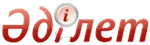 Об утверждении Правил присвоения учетных номеров объектам производства, осуществляющим выращивание животных, заготовку (убой), хранение, переработку и реализацию животных, продукции и сырья животного происхождения, а также организациям по производству, хранению и реализации ветеринарных препаратов, кормов и кормовых добавокПриказ Министра сельского хозяйства Республики Казахстан от 23 января 2015 года № 7-1/37. Зарегистрирован в Министерстве юстиции Республики Казахстан 17 марта 2015 года № 10466      В соответствии с подпунктом 32) статьи 8 Закона Республики Казахстан от 10 июля 2002 года «О ветеринарии», ПРИКАЗЫВАЮ:



      1. Утвердить прилагаемые Правила присвоения учетных номеров объектам производства, осуществляющим выращивание животных, заготовку (убой), хранение, переработку и реализацию животных, продукции и сырья животного происхождения, а также организациям по производству, хранению и реализации ветеринарных препаратов, кормов и кормовых добавок.



      2. Департаменту ветеринарной и пищевой безопасности обеспечить:

      1) государственную регистрацию настоящего приказа в Министерстве юстиции Республики Казахстан;

      2) в течение десяти календарных дней после государственной регистрации настоящего приказа в Министерстве юстиции Республики Казахстан направление его копии на официальное опубликование в периодических печатных изданиях и в информационно-правовой системе «Әділет»;

      3) размещение настоящего приказа на интернет-ресурсе Министерства сельского хозяйства Республики Казахстан. 



      3. Контроль за исполнением настоящего приказа возложить на курирующего вице-министра сельского хозяйства Республики Казахстан.



      4. Настоящий приказ вводится в действие по истечении двадцати одного календарного дня после дня его первого официального опубликования.      Министр сельского хозяйства

      Республики Казахстан                       А. Мамытбеков      «СОГЛАСОВАН»

      Министр по инвестициям и 

      развитию Республики Казахстан

      ________________ А. Исекешев

      13 февраля 2015 год       «СОГЛАСОВАН»

      Министр национальной экономики 

      Республики Казахстан

      ________________ Е. Досаев

      30 января 2015 годУтверждены            

приказом Министра        

сельского хозяйства       

Республики Казахстан      

от 23 января 2015 года № 7-1/37 

Правила

присвоения учетных номеров объектам производства,

осуществляющим выращивание животных, заготовку (убой),

хранение, переработку и реализацию животных, продукции и

сырья животного происхождения, а также организациям по

производству, хранению и реализации ветеринарных

препаратов, кормов и кормовых добавок  

1. Общие положения 

      1. Настоящие Правила присвоения учетных номеров объектам производства, осуществляющим выращивание животных, заготовку (убой), хранение, переработку и реализацию животных, продукции и сырья животного происхождения, а также организациям по производству, хранению и реализации ветеринарных препаратов, кормов и кормовых добавок (далее - Правила) разработаны в соответствии с подпунктом 32) статьи 8 Закона Республики Казахстан от 10 июля 2002 года «О ветеринарии».



      2. Правила определяют порядок присвоения учетных номеров объектам производства, осуществляющим выращивание животных, заготовку (убой), хранение, переработку и реализацию животных, продукции и сырья животного происхождения, а также организациям по производству, хранению и реализации ветеринарных препаратов, кормов и кормовых добавок (далее - объект производства).



      3. В настоящих Правилах используются следующие понятия:



      1) ведомство уполномоченного органа в области ветеринарии (далее - ведомство) – Комитет ветеринарного контроля и надзора;



      2) территориальные подразделения ведомства – территориальные инспекции соответствующих административно-территориальных единиц (области, города республиканского значения, столицы) ведомства.



      4. Учетный номер состоит из кода, включающий вид деятельности и номер объекта производства согласно приложению 1 к настоящим Правилам. Номер объекта производства состоит из кода страны, литерного кода области, города республиканского значения, столицы, порядковых номеров района (города областного значения) и объекта производства. Код, включающий вид деятельности состоит из буквенных и цифровых символов вида деятельности объекта производства. 

      Порядковый номер объекта производства определяется согласно очередности регистрации заявления на присвоение учетного номера объекту производства в подразделениях местных исполнительных органов районов (города областного значения), города республиканского значения, столицы, осуществляющих деятельность в области ветеринарии.

      Учетный номер выдается на весь период деятельности объекта производства, за исключением убойных площадок.

      Убойным площадкам учетные номера выдаются сроком на один год и подлежат ежегодному подтверждению до строительства в данном регионе мясоперерабатывающих предприятий или убойных пунктов. Убойные площадки для подтверждения имеющегося учетного номера проходят повторную процедуру присвоения учетного номера в соответствии с настоящими Правилами с сохранением присвоенных учетных номеров. 

      Объектам производства, осуществляющим экспорт, в учетный номер дополнительно вносится символ «Е», согласно приложению 1 к настоящим Правилам, при соответствии ветеринарным (ветеринарно-санитарным) требованиям страны, в которую осуществляется экспорт.



      5. Учетный номер объекту производства присваивают подразделения местных исполнительных органов областей, города республиканского значения, столицы, осуществляющие деятельность в области ветеринарии.



      6. Прием заявлений и выдача результатов присвоения учетных номеров объектам производства осуществляются канцелярией подразделения местного исполнительного органа района (города областного значения), города республиканского значения, столицы, осуществляющего деятельность в области ветеринарии, или посредством веб-портала «электронного правительства»: www.e.gov.kz (далее – портал).



      7. Ведомство ведет реестр учетных номеров объектов производства, осуществляющих выращивание животных, заготовку (убой), хранение, переработку и реализацию животных, продукции и сырья животного происхождения, а также организаций по производству, хранению и реализации ветеринарных препаратов, кормов и кормовых добавок (далее - реестр) по форме согласно приложению 2 к настоящим Правилам.  

2. Порядок присвоения учетных номеров объектам производства 

      8. Для присвоения учетного номера заявитель предоставляет в соответствующее подразделение местного исполнительного органа района (города областного значения), города республиканского значения, столицы, осуществляющего деятельность в области ветеринарии: 

      1) заявление по форме согласно приложению 3 к настоящим Правилам, с указанием реквизитов ветеринарно-санитарного заключения, выданного в порядке, утвержденном в соответствии с подпунктом 46-4) статьи 8 Закона Республики Казахстан от 10 июля 2002 года «О ветеринарии», не более чем за тридцать календарных дней до подачи заявления, о соответствии ветеринарным (ветеринарно-санитарным) требованиям;

      2) информацию, составленную в произвольной форме о виде деятельности объекта производства, объемах и виде производимой продукции, скрепленной печатью (при наличии) и подписью заявителя – объекта производства.

      При сдаче документов подтверждением принятия заявления:

      на бумажном носителе является отметка о регистрации с указанием даты и времени приема пакета документов на копии его заявления;

      на портале - в «личном кабинете» отображается статус о принятии запроса на присвоение учетного номера с указанием даты получения результата присвоения учетного номера.



      9. Подразделение местного исполнительного органа района (города областного значения), осуществляющее деятельность в области ветеринарии в срок не более трех рабочих дней со дня поступления заявления:

      1) проверяют полноту представленных документов;

      2) регистрирует в журнале регистрации заявление на присвоение учетного номера по форме, утвержденной приказом Министра сельского хозяйства Республики Казахстан от 25 февраля 2014 года № 16-07/114 

«Об утверждении форм ветеринарного учета и отчетности» (зарегистрированный в Реестре государственной регистрации нормативных правовых актов № 9342) (далее – журнал).

      По результатам проверки представленных документов и информации направляет запрос в подразделение местного исполнительного органа области, осуществляющего деятельность в области ветеринарии, на присвоение учетного номера либо направляет заявителю - объекту производства мотивированный отказ в присвоении учетного номера в письменном виде.



      10. Подразделение местного исполнительного органа области, осуществляющее деятельность в области ветеринарии, в срок не более трех рабочих дней со дня поступления пакета документов на присвоение учетного номера:

      1) регистрирует запрос о присвоении учетного номера объекту производства;

      2) присваивает объекту производства учетный номер;

      3) оформляет подтверждение о присвоении учетного номера объекту производства (далее - подтверждение) по форме, согласно приложению 4 к настоящим Правилам, и направляет его в подразделение местного исполнительного органа района (города областного значения), осуществляющего деятельность в области ветеринарии, а копии направляет в ведомство и в соответствующее территориальное подразделение ведомства.



      11. Подразделение местного исполнительного органа района (города областного значения), осуществляющее деятельность в области ветеринарии, в течение одного рабочего дня с момента поступления подтверждения направляет его в «личный кабинет» заявителя - объекта производства в форме электронного документа или распечатывает, подписывает руководителем, заверяет печатью, и выдает нарочно.



      12. Подразделение местного исполнительного органа города республиканского значения, столицы, осуществляющее деятельность в области ветеринарии в срок не более пяти рабочих дней со дня поступления заявления:

      1) проверяет полноту представленных документов;

      2) регистрирует в журнале.



      13. Подразделение местного исполнительного органа города республиканского значения, столицы, осуществляющее деятельность в области ветеринарии по результатам проверки представленных документов принимает решение о присвоении объекту производства учетного номера либо направляет заявителю - объекту производства мотивированный отказ в присвоении учетного номера в письменном виде.

      При решении о присвоении учетного номера оформляется подтверждение, и направляется в «личный кабинет» заявителя - объекта производства в форме электронного документа или распечатывается, подписывается руководителем, заверяется печатью, и выдается нарочно, а копии направляются в ведомство и в соответствующее территориальное подразделение ведомства.



      14. В присвоении учетного номера заявителю – объекту производства подразделениями местных исполнительных органов района (города областного значения), города республиканского значения, столицы осуществляющему деятельность в области ветеринарии, отказывается в случаях:

      1) установления недостоверности документов, представленных заявителем для присвоения учетного номера, и (или) данных (сведений), содержащихся в них;

      2) несоответствие представленных документов, объектов, данных и сведений, необходимых для присвоения учетного номера, требованиям, установленным настоящими Правилами;

      3) в отношении заявителя имеется вступившее в законную силу решение (приговор) суда о запрещении деятельности или отдельных видов деятельности, требующих присвоенияучетного номера объекту производства;

      4) в отношении заявителя имеется вступившее в законную силу решение суда, на основании которого заявитель лишен специального права, связанного с присвоениемучетного номера объекту производства.

      Сноска. Пункт 14 в редакции приказа Заместителя Премьер-Министра РК - Министра сельского хозяйства РК от 24.06.2016 № 281 (вводится в действие по истечении двадцати одного календарного дня после дня его первого официального опубликования).



      15. Ведомство на основании полученной копии подтверждения вносит объект производства в реестр, размещаемый на интернет-ресурсе Министерства сельского хозяйства Республики Казахстан www. minagri.gov.kz.



      16. В случае изменения наименования и/или организационно-правовой формы, объект производства в течение одного месяца подает в соответствующее подразделение местного исполнительного органа, осуществляющего деятельность в области ветеринарии, заявление с приложением соответствующих документов, подтверждающих указанные сведения.

      Если вышеуказанное не повлекло изменения вида осуществляемой деятельности объекта производства, то подразделение местного исполнительного органа областей, городов республиканского значения, столицы, осуществляющее деятельность в области ветеринарии, в течение пяти рабочих дней со дня регистрации заявления переоформляет подтверждение.

      В случае изменения вида деятельности объект производства проходит повторную процедуру присвоения учетного номера в соответствии с настоящими Правилами.



      17. В случае нарушения сроков присвоения учетного номера, а также необоснованного отказа в его присвоении заявитель - объект производства обжалует действия лиц, ответственных за присвоение учетных номеров в судебном порядке.

Приложение 1              

к Правилам присвоения          

учетных номеров объектам        

производства, осуществляющим      

выращивание животных,         

заготовку (убой), хранение,      

переработку и реализацию        

животных, продукции и сырья      

животного происхождения,       

а также организациям по        

производству, хранению и        

реализации ветеринарных препаратов,

кормов и кормовых добавок              Сноска. Приложение 1 в редакции приказа и.о. Министра сельского хозяйства РК от 16.09.2015 № 7-1/822 (вводится в действие по истечении десяти календарных дней после дня его первого официального опубликования).      Учетный номер состоящий из кода, включающий вид деятельности и

                      номер объекта производства            Коды видов деятельности объектов производства    Литерный код области, города республиканского значения, столицы

        порядковый номер района (города областного значения) для

            присвоения учетных номеров объектам производства      Примечание:

      Учетный номер состоит из символов и имеет следующую структуру:

      первый символ - код страны - KZ;

      второй символ - литерный код области (города республиканского значения, столицы);

      третьи символ - порядковый номер района (города областного значения);

      четвертый символ - код вида деятельности объекта производства;

      пятый символ - порядковый номер объекта производства;

      шестой символ - Е (для экспортеров).      Пример: KZ C.01/G1-0001/E

      KZ - код страны;

      С - литерный код области (города республиканского значения, столицы);

      01 - код (порядковый номер) района (города областного значения);

      G1 - вид деятельности объекта производства;

      0001 - порядковый номер объекта производства;

      Е - экспортер.

Приложение 2             

к Правилам присвоения учетных   

номеров объектам производства,  

осуществляющим выращивание животных,

заготовку (убой), хранение,    

переработку и реализацию животных, 

продукции и сырья животного    

происхождения, а также организациям 

по производству, хранению и реализации

ветеринарных препаратов,      

кормов и кормовых добавок      

Форма                                Реестр учетных номеров объектов производства,

       осуществляющих выращивание животных, заготовку (убой),

       хранение, переработку и реализацию животных, продукции

        и сырья животного происхождения, а также организаций

         по производству, хранению и реализации ветеринарных

                препаратов, кормов и кормовых добавок

Приложение 3             

к Правилам присвоения учетных   

номеров объектам производства,  

осуществляющим выращивание животных,

заготовку (убой), хранение,    

переработку и реализацию животных, 

продукции и сырья животного    

происхождения, а также организациям 

по производству, хранению и реализации

ветеринарных препаратов,      

кормов и кормовых добавок      

Форма                      В ______________________________________

      (наименование подразделения местного

      _______________________________________

      исполнительного органа осуществляющего

      _______________________________________

      деятельность в области ветеринарии)

      От _____________________________________

         (фамилия, имя, отчество (при наличии) ИИН/

      наименование юридического лица, БИН)Номер справки (свидетельства*)         

государственной регистрации ___________  Адрес__________________________________Номер заявления:                                          Заявление Прошу присвоить, переоформить, подтвердить учетный номер (нужное

подчеркнуть) ________________________________________________________

                 наименование, вид деятельности объекта производства)

Расположенному по адресу:____________________________________________

Номер и дата выдачи ветеринарно-санитарного заключения_______________

Прилагаю следующие документы:________________________________________

_____________________________________________________________________Контактные телефоны __________________ E-mail __________________________________________________________________ ____________ 20__ год

(фамилия, имя, отчество (при наличии)  подпись заявителя)  Приложение: _____ лист (ов) в 1 экземпляре __________            примечание: *свидетельство о государственной (учетной)

регистрации (перерегистрации) юридического лица (филиала,

представительства), выданное до введения в действие Закона Республики

Казахстан от 24 декабря 2012 года «О внесении изменений и дополнений

в некоторые законодательные акты Республики Казахстан по вопросам

государственной регистрации юридических лиц и учетной регистрации

филиалов и представительств», является действительным до прекращения

деятельности юридического лица.

Приложение 4             

к Правилам присвоения учетных   

номеров объектам производства,  

осуществляющим выращивание животных,

заготовку (убой), хранение,    

переработку и реализацию животных, 

продукции и сырья животного    

происхождения, а также организациям 

по производству, хранению и реализации

ветеринарных препаратов,      

кормов и кормовых добавок      

Форма                                         Өндіріс объектісіне есептік нөмір беру

                      туралы растау/ подтверждение о присвоении

                        учетного номера объекту производстваОсы растау/Настоящее подтверждение выдано____________________________

_____________________________________________________________________

(жеке тұлғаның фамилиясы, аты, әкесінің аты (болған кезде), заңды

_____________________________________________________________________

тұлғаның аты / фамилия, имя, отчество (при наличии) наименование

_____________________________________________________________________

юридического лица)

_____________________________________________________________________

  бойынша қызметті жүзеге асырушы/осуществляющему деятельность по

_____________________________________________________________________

            (қызмет түpiн көрсету/указать вид деятельности)

____________________________________________________________________

Қазақстан Республикасы Ауыл шаруашылығы Министрінің 201_ жылғы «___»

________№ ____ бұйрығымен бекітілген жануарлар өсіруді, жануарларды,

жануарлардан алынатын өнімдер мен шикізатты дайындауды (союды),

сақтауды, қайта өңдеуді және өткізуді жүзеге асыратын өндіріс

объектілеріне, сондай-ақ ветеринариялық препараттарды, жемшөп пен

жемшөп қоспаларын өндіру, сақтау және өткізу жөніндегі ұйымдарға

есептік нөмірлер беру ережесіне сәйкес оған 201_ жылғы «___» ______ №

____ есептік нөмір берілгендігі жөнінде берілді/в том, что в

соответствии с Правилами присвоения учетных номеров объектам

производства, осуществляющим выращивание животных, заготовку (убой),

хранение, переработку и реализацию животных, продукции и сырья

животного происхождения, а также организациям по производству,

хранению и реализации ветеринарных препаратов, кормов и кормовых

добавок, утвержденными приказом Министра сельского хозяйства

Республики Казахстан от «___» _____ 201_ г. № _____, ему присвоен

учетный номер _____ от «___» _______ 20__ г. Басшы/Руководитель   ______________________________   _______________

                     (тегі аты, әкесінің аты (болған  (қолы /подпись)

                      кезде)/фамилия, имя, 

                      отчество (при наличии))       Мөрдің орны /Место печати

                                        «___» _______ 20____ ж./г.
					© 2012. РГП на ПХВ Республиканский центр правовой информации Министерства юстиции Республики Казахстан
				№ п/пВид деятельностиКод1231Объекты производства, осуществляющие выращивание и реализацию животных и птицыК2Объекты производства, осуществляющие заготовку (убой) и реализацию животных:2мясоперерабатывающие предприятия;U12убойные пункты;U22убойные площадки;U32птицеперерабатывающие предприятияU43Объекты производства, осуществляющие переработку продукции и сырья животного происхождения:3мяса;G13рыбы и рыбных продуктов;G23меда и продуктов пчеловодства;G33сырья животного происхожденияG43молока и молочной продукцииG54Объекты, осуществляющие хранение и реализацию ветеринарных препаратовY5Объекты, осуществляющие производство и реализацию ветеринарных препаратовV6Объекты, осуществляющие хранение и реализацию продукции и сырья животного происхожденияW7Объекты, осуществляющие производство, хранение и реализацию кормов и кормовых добавокО№ п/пкодНаименование1231KZРеспублика Казахстан2САкмолинская область301Аккольский  район402Аршалынский район503Астраханский район604Атбасарский район705Буландынский район806город Кокшетау907город Степногорск1008Егиндыкольский район1109Енбекшильдерский район1210Ерейментауский район1311Есильский район1412Жаксынский район1513Жаркаинский район1614Зерендинский район1715Коргалжинский район1816Сандыктауский район1917Целиноградский район2018Шортандинский район2119Щучинский район22ВАлматинская область2301Аксуский район2402Алакольский район2503Балхашский район2604Енбекшиказахский район2705Ескельдинский район2806Жамбылский район2907Илийский район3008Карасайский район3109Каратальский район3210Кербулакский район3311Коксуский район3412Панфиловский район3513Райымбекский район3614Саркандский район 3715Талгарский район3816Уйгурский район3917город Капчагай4018город Талдыкорган4119город Текели42DАктюбинская область4301Айтекебийский район4402Алгинский район4503Байганинский район4604город Актобе4705Иргизский район4806Каргалинский район4907Мартукский район5008Мугалжарский район5109Темирский район5210Уилский район5311Хобдинский район5412Хромтауский район5513Шалкарский район56EАтырауская область5701город Атырау5802Жылыойский район5903Индерскийрайон 6004Исатайский район6105Кзылкогинский район6206Курмангазинский район6307Макатский район6408Махамбетский район65FВосточно-Казахстанская область6601город Усть-Каменогорск6702горол Аягоз6803город Зыряновск6904город Курчатов7005город Семей7106город Риддер7207Абайский район7308Аягозский район7409Бескарагайский район7510Бородулихинский район7611Глубоковский район7712Жарминский район7813Зайсанский район7914Зыряновский район8015Катон-Карагайский8116Кокпектинский район8217Курчумский район8318Тарбагатайский район8419Уланский район8520Урджарский район8621Шемонаихинский район87НЖамбылская область8801Байзакский район8902Жамбылский район 9003Жуалынский район9104Кордайский район9205Меркенский район9306Мойынкумский район9407Район Т. Рыскулова9508Сарысуский район9609Таласский район9710Шуский район9811город Тараз99LЗападно-Казахстанская область10001Акжаикский район10102Бокейординский район10203Бурлинский район10304Джангалинский район10405Жанибекский район10506Зеленовский район10607Казталовский район10708Каратобинский район10809Сырымский район10910Таскалинский район11011Теректинский район11112Чингирлауский район11213город Уральск113РКостанайская область11401Алтынсаринский район 11502Амангельдинский район11603Аулиекольский район11704Денисовский район11805Джангельдинский район11906Житикаринский район12007Камыстинский район12108Карабалыкский район12209Карасуский район12310Костанайский район12411Мендыкаринский район12512Наурзумский район12613Сарыкольский район12714Тарановский район12815Узункольский район12916Федоровский район13017город Костанай13118город Аркалык13219город Лисаковск13320город Рудный134МКарагандинская область13501Абайский район13602Актогайский район13703Бухар-Жырауский район13804Жанааркинский район13905Каркаралинский район14006Нуринский район14107Осакаровский район14208Улытауский район14309Шетский район14410город Караганда14511город Балхаш14612город Жезказган14713город Каражал14814город Приозерск14915город Сарань15016город Сатпаев15117город Темиртау15218город Шахтинск153NКызылординская область15401Аральский район15502Казалинский район15603Кармакшинский район15704Жалагашский район15805Сырдарьинский район15906Чиилийский район16007Жанакорганскийрайон 16108город Кызылорда16209город Байконыр163RМангистауская область16401Бейнеуский район16502Каракиянский район16603Мангистауский район 16704Тупкараганский район16805город Актау16906город Жанаозен17007Мунайлинский район171SПавлодарская область17201город Павлодар17302город Аксу17403город Экибастуз17504Актогайский район17605Баянаульский район17706Железинский район17807Иртышский район17908Качирский район18009Лебяжинский район18110Майский район18211Павлодарский район18312Успенский район18413Щербактинский район185TСеверо-Казахстанская область18601Айыртауский район18702Акжарский район18803Аккайынский район18904Есильский район19005Жамбылский район19106М. Жумабаева 19207Кызылжарскийрайон19308Мамлютский район19409район Г. Мусрепова19510Тайыншинский район19611Тимирязевский район19712Уалихановский район 19813район Шал акына19914город Петропавловск200XЮжно-Казахстанская область20101Арысский район20202Байдибекский район20303Казыгуртский район20404Мактааральский район20505Ордабасынский район20606Отырарский район20707Сайрамский район20808Сарыагашский  район20909Созакский район21010Толебийский район21111Тюлькубасский район21212Шардаринский район21313город Шымкент21414город Арысь21515город Туркестан21616город Кентау217Агород Алматы21801Алатауский район21902Алмалинский район22003Ауэзовский район22104Бостандыкский район22205Жетысуский район22306Медеуский район22407Турксибский район22508Наурызбай район226Zгород Астана22701Алматинский район22802Есильский район22903Сарыаркинский район№

п/пНаименование

организацииВладелецАдрес

организацииВид

деятельностиРегистрационный номер

и дата выдачи1